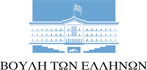 ΙΛΧΑΝ ΑΧΜΕΤ Βουλευτής Ροδόπης-ΠΑ.ΣΟ.Κ-Κίνημα Αλλαγής Αθήνα 20-3-2023Επίκαιρη ΕρώτησηΠΡΟΣ: Υπουργό Αγροτικής Ανάπτυξης & Τροφίμων, κ. Γεωργαντά ΓεώργιοΘΕΜΑ: Αναγκαία η αύξηση του προϋπολογισμού για το πρόγραμμα νέων αγροτών-7,2 εκ. ευρώ υπολείπονται για την Περιφέρεια Ανατολικής Μακεδονίας-Θράκης  Σύμφωνα με την 1η επικαιροποίηση των αποτελεσμάτων διοικητικού ελέγχου αιτημάτων στήριξης προς ένταξη στο υπομέτρο 6.1 «Εγκατάσταση Νέων Γεωργών» του ΠΑΑ 2014–2020, κατά τη μεταβατική περίοδο 2021 και 2022 στην Περιφέρεια Ανατολικής Μακεδονίας και Θράκης ο πίνακας δικαιούχων και εν δυνάμει δικαιούχων για τους οποίους δεν απαιτείται προσκόμιση επιπλέον δικαιολογητικών περιλαμβάνει 1.216 νέους αγρότες με συνολικό ποσό δημόσιας δαπάνης περίπου  στα 45.645.000,00€. Παράλληλα, οι επιλαχόντες που δεν καλύπτονται από το όριο των διαθέσιμων πιστώσεων ανέρχονται στον αριθμό των 195 και προκειμένου να ενταχθούν απαιτούνται επιπλέον πιστώσεις της τάξεως των 7.200.000 ευρώ περίπου. Επειδή, υπάρχουν ενδεχομένως άλλα προγράμματα του ΠΑΑ τα οποία είτε έχουν αδιάθετους πόρους είτε δεν έχουν λειτουργήσει και όπως φαίνεται δεν θα προλάβουν να προκηρυχθούν, από τα οποία θα μπορούσαν να μεταφερθούν κάποια κονδύλια προς το υποµέτρο 6.1 που υπάρχει και ζήτηση και ενδιαφέρον, αρκεί βέβαια να υπάρξει πολιτική βούληση από το υπουργείο.Επειδή, σε προηγούμενη ανάλογη ερώτησή μου το καλοκαίρι του 2022 είπατε ότι «από αίσθηση εθνικής ευθύνης αντιλαμβάνεστε τα ζητήματα της Θράκης και τη θέληση που έχουν όλες οι πτέρυγες της Βουλής να στηρίξουν την Περιφέρεια και ειδικά την Περιφέρεια η οποία είναι κοντά στα σύνορα».   Ερωτάσθε κε Υπουργέ:	-Σε ποιες ενέργειες προτίθεστε να προβείτε προκειμένου να αυξηθεί ο προϋπολογισμός του προγράμματος νέων αγροτών και να ενταχθούν όλοι όσοι πληρούν τα κριτήρια επιλεξιμότητας και χαρακτηρίζονται επιλαχόντες, λόγω ανεπάρκειας των διαθέσιμων κονδυλίων;-Ιδιαίτερα για την Περιφέρεια Ανατολικής Μακεδονίας-Θράκης που υπολείπονται 7.200.000 Ευρώ, προτίθεστε με αύξηση του προϋπολογισμού ή ανακατανομή από άλλα προγράμματα του ΠΑΑ να καλύψετε τη διαφορά, προς όφελος των επιλαχόντων και του πρωτογενούς τομέα;Ο ερωτών βουλευτής,Ιλχάν Αχμέτ 